		                      Perú Culturas Fascinantes 8 noches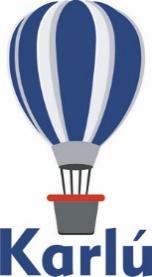 Salidas diarias

Día 1 LimaRecepción y traslado al Hotel seleccionado en Lima.Día 2 Lima/Ica Desayuno en el hotel.A la hora programada, traslado a la estación de bus con destino a la ciudad de Ica. Llegada, recepción y traslado al hotel seleccionado en Ica.Traslado al aeródromo de la ciudad de Ica para tomar su sobrevuelo. Llegaremos al aeródromo, donde tendrán la oportunidad de sobrevolar las enigmáticas Líneas de Nazca, misteriosos trazos formados por una enorme red de líneas, cubriendo un área 350 Km2. donde podrán apreciar las enormes figuras geométricas y animales gigantescos (araña, el mono, el perro, el cóndor, el colibrí). A la hora coordinada, visitaremos la Plaza de Armas de la Ciudad y recorreremos las principales calles de Ica Antigua y Moderna. Luego visitaremos el Museo Regional de Ica donde apreciamos la evolución de las cinco culturas más representativas de la región como son: Paracas, Nazca, Wari, Ica Chincha e Inca. Luego un recorrido por una bodega artesanal donde tendremos una amplia explicación de la elaboración del Vino y Pisco con su respectiva degustación. Finalmente se visitará la Laguna de Huacachina llamada “EL OASIS DE AMÉRICA” donde apreciamos lo maravilloso del paisaje desértico rodeadas de dunas impresionantes. Incluye almuerzo. Retorno al hotel.Día 3 Ica/Paracas/LimaDesayuno en el hotel.Por la mañana, traslado a la ciudad de Paracas. Llegada y traslado al muelle para iniciar su excursión a las Islas Ballestas, donde se abordará el deslizador para el tour a las Islas Ballestas. Durante el recorrido se apreciará la vista panorámica de la Bahía de Paracas y la enigmática figura “EL CANDELABRO”. Continuando con el tour nos dirigiremos a las Islas Ballestas, que son 3 Grupos de formaciones rocosas, hábitat natural una gran variedad de aves residentes y migratorias. A la hora programada, traslado a la estación de bus con destino a la ciudad de Lima. Llegada, recepción y traslado al hotel seleccionado en Lima.Día 4 Lima/CuscoDesayuno en el hotel.A la hora indicada, traslado al aeropuerto de Lima para tomar su vuelo con destino a Cusco. Recepción y traslado al Hotel seleccionado en Cusco.A la hora acordada, visita a la ciudad de Cusco y ruinas aledañas; aquí se unirá al grupo y visitaran la Catedral, importante por su arquitectura y por sus lienzos de la Pintura Cusqueña en su interior, el Templo del Sol Koricancha, sobre cuyas bases se construyó la iglesia y convento de Santo Domingo; además visita a las zonas arqueológicas de Sacsayhuaman, Qenqo y Tambomachay. Retorno al hotel.Día 5 Cusco/Valle Sagrado Desayuno en el hotel.A la hora acordada visitaremos el Valle surcado por el río Vilcanota o Urubamba, donde observaremos la bella naturaleza del lugar, Ferias artesanales indígenas de Corao y Pisac, los poblados de Pisac y Urubamba. Por la tarde visitaremos el Conjunto Arqueológico de Ollantaytambo que junto a su población mantienen la estructura original de la ciudad Inca, almuerzo incluido. Pernocte en el Hotel seleccionado en Valle Sagrado.Día 6 Valle Sagrado/Machu Picchu/CuscoDesayuno en el hotel.A hora indicada, iniciaremos la visita al Conjunto Arqueológico más importante del país, “Machu Picchu”. Por la mañana traslado de pasajeros de su hotel y embarque en la estación de tren Ollantaytambo. Llegada al pueblo de Aguas Calientes donde abordaremos buses de turismo que en 20 minutos nos transportarán hasta el parque arqueológico, aquí nuestro guía nos mostrará toda la belleza natural, arqueológica y cultural de un lugar único y sin igual en su género. Después almuerzo en el pueblo de Aguas Calientes. A hora indicada retorno a Cusco. Recepción en la estación y traslado al Hotel seleccionado en Cusco.Día 7 Cusco/LimaDesayuno en el hotel.A la hora coordinada, traslado al aeropuerto de Cusco para tomar su vuelo con destino a Lima. Recepción y traslado al hotel seleccionado en Lima.Día 8 LimaDesayuno en el hotel.A la hora indicada, recojo en su hotel para proceder a visitar la ciudad de Lima, capital del Perú, cuya fundación española se remonta al año de 1535. En el Centro Histórico, apreciamos el encanto de nuestras plazas y la majestuosidad de edificios como el Palacio de Gobierno, la Catedral, el Palacio Arzobispal y el Palacio Municipal. Visitaremos uno de los lugares más emblemáticos de la ciudad, la Catedral de Lima (si fuera el caso de que se encontrará cerrada se visitará el Convento de Santo Domingo). Se continúa por las más tradicionales zonas residenciales: El Olivar de San Isidro con olivos traídos de España en el siglo XVI, El Parque Central de Miraflores y Larco Mar, símbolo de Lima moderna. Retorno a su hotel.Día 9 Lima /AeropuertoDesayuno en el hotel.A la hora indicada, traslado al aeropuerto de Lima para tomar su vuelo con destino a...Costo por persona servicios terrestres en dólares americanos con tren ExpeditionSuplemento para usar tren Vistadome $ 88.00 usd por pasajero	  Lista de hoteles previstosIncluye:LIMA 06 Traslados in/outVisita a la ciudad 04 noches de hotel con desayuno incluido. ICA/PARACASBus regular Tickets Lima/Ica-Paracas/LimaTraslados in/outSobrevuelo a las Líneas de Nazca (Salidas desde Ica)Traslados de ida y vuelta hacia el AeródromoVisita a la ciudad y Laguna de Huacachina más almuerzo en IcaMovilidad privada Ica/ParacasVisita a las Islas Ballestas01 noche de hotel en Ica con desayuno incluido CUSCO 02 Traslados in/outVisita a la ciudad con ruinas cercanas Excursión a Machu Picchu (con almuerzo incluido)02 noches de hotel con desayuno incluidoVALLE SAGRADOVisita al Mercado de Pisac y Ruinas de Ollantaytambo con almuerzo. 01 noche de hotel con desayuno incluido. No incluye:Vuelos Alimentos y bebidas no especificadosImpuestos localesPropinasNotas:Para reservaciones, se requiere copia del pasaporte con vigencia mínima de 6 meses después de su regreso.Los documentos como pasaporte, visas, vacunas, pruebas PCR, Antígenos o cualquier otro requisito que solicite el país visitado, son responsabilidad del pasajero.Su itinerario puede estar sujeto a cambio por las reglamentaciones y políticas de cada país por las afectaciones del COVID, favor de reconfirmar su viaje antes de la fecha de salida.Tarifa aplica para pago con transferencia bancaria o chequePagos con tarjeta de crédito visa o mc aplica cargo bancario de 3.5%El tipo de cambio se aplica el día que se realiza el pago (consultar)NO aplica reembolso por servicios NO utilizadosLas cotizaciones están sujetas a cambio al momento de confirmar los servicios por escrito.CategoríaSencillaDobleTripleVigencia Tur. Sup.   2,330.001,711.00 1,633.00Todo el año Superior2,502.001,766.001,698.00Todo el añoPrimera2,611.001,820.001,743.00Todo el año1ra Sup.   2,882.001,950.001,875.00Todo el añoLujo3,949.002,537.00  ------Todo el añoCiudadTurista superiorSuperiorPrimera Primera superiorLujoLimaLos GirasolesMarielMiraflores ColonEstelar MirafloresSwissotelIcaHostería SuizaLas DunasLas DunasLas DunasLas DunasCuscoCasa Andina KoricanchaLos PortalesTierra Viva San BlasSonesta CuscoLuxuryCollection Valle SagradoSamanapaqCasona YucayCasa Andina Premium ValleWellnessLuxuryCollection